السؤال الأول :- ضع علامة (      ) أمام العبارة الصحيحة وعلامة (  )  أمام العبارة الخاطئة : السؤال الثاني: اختر الإجابة الصحيحة فيما يلي:                                                                  انتهت الأسئلةكنـ معـ الله في الرخاء ....يكنـ الله معكـ في الشدةمعلم المادة / مجموعة ودقالسؤال الأول :- ضع علامة (      ) أمام العبارة الصحيحة وعلامة (  )  أمام العبارة الخاطئة : السؤال الثاني: اختر الإجابة الصحيحة فيما يلي:                                                                  انتهت الأسئلةكنـ معـ الله في الرخاء ....يكنـ الله معكـ في الشدةمعلم المادة / مجموعة ودق  بسم الله الرحمن الرحيم 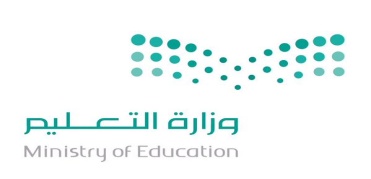 اسم الطالب /.............................................................................................5مالعبــــارةالإجابة 1الأجهزة اللوحية تتميز بصغر حجمها واعتمادها على تقنية اللمس في التفاعل مع المستخدم 2يقدم برنامج المدرس الخصوصي سلسلة من الأمثلة والتطبيقات والتمارين للمتعلم على مهارات سبق تعلمها3تحل السبورة الذكية مشكلة تغيب الطلاب أو نقص المعلمين باستخدامها في التعلم عن بعد:4للاتصال بالأنترنت , نحتاج إلى جهاز حاسب فقط5برامج المحاكاة برامج تهدف إلى تعليم المتعلم من خلال تقديم نماذج مشابهه لمواقف في الحياة الواقعية101المكونات المادية التي يمكن لمسها وتستخدم لعرض محتوى المواد والبرامج التعليمية تسمىأالروبوتات1المكونات المادية التي يمكن لمسها وتستخدم لعرض محتوى المواد والبرامج التعليمية تسمىبالأجهزة المدمجة1المكونات المادية التي يمكن لمسها وتستخدم لعرض محتوى المواد والبرامج التعليمية تسمىجالكاميرا الوثائقية1المكونات المادية التي يمكن لمسها وتستخدم لعرض محتوى المواد والبرامج التعليمية تسمىدالأجهزة التعليمية2أجهزة استشعار حساسة تستخدم لقراءة بيانات الظواهر الفيزيائية أو الكيميائية كالحرارة والرطوبة وضغط السوائل وغير ذلكأالكاميرا الوثائقية2أجهزة استشعار حساسة تستخدم لقراءة بيانات الظواهر الفيزيائية أو الكيميائية كالحرارة والرطوبة وضغط السوائل وغير ذلكبالمستشعرات الرقمية2أجهزة استشعار حساسة تستخدم لقراءة بيانات الظواهر الفيزيائية أو الكيميائية كالحرارة والرطوبة وضغط السوائل وغير ذلكجالسبورة الذكية2أجهزة استشعار حساسة تستخدم لقراءة بيانات الظواهر الفيزيائية أو الكيميائية كالحرارة والرطوبة وضغط السوائل وغير ذلكدالأجهزة المدمجة3هي أجهزة إلكترونية متعددة المهام لها أنظمة تشغيل قادرة على الاتصال و المشاركة و التفاعل مع مستخدميها وبقية الأجهزة الأخرىأالأجهزة الذكية3هي أجهزة إلكترونية متعددة المهام لها أنظمة تشغيل قادرة على الاتصال و المشاركة و التفاعل مع مستخدميها وبقية الأجهزة الأخرىب الأجهزة المدمجة3هي أجهزة إلكترونية متعددة المهام لها أنظمة تشغيل قادرة على الاتصال و المشاركة و التفاعل مع مستخدميها وبقية الأجهزة الأخرىجالروبوت3هي أجهزة إلكترونية متعددة المهام لها أنظمة تشغيل قادرة على الاتصال و المشاركة و التفاعل مع مستخدميها وبقية الأجهزة الأخرىدالمعالج4................ هو تكرار العمليات التي يقوم بها الروبوت دون توقفأالتكرار المحدد4................ هو تكرار العمليات التي يقوم بها الروبوت دون توقفبالتكرار غير المحدد4................ هو تكرار العمليات التي يقوم بها الروبوت دون توقفجالتكرار المشروط4................ هو تكرار العمليات التي يقوم بها الروبوت دون توقفدجميع ما سبق5هو آلة ميكانيكية بُرمجت لتكون قادرة على اتخاذ القرار في تنفيذ مهمة أو أكثر بشكل تلقائي وبسرعة ودقة عاليةأالأجهزة الذكية5هو آلة ميكانيكية بُرمجت لتكون قادرة على اتخاذ القرار في تنفيذ مهمة أو أكثر بشكل تلقائي وبسرعة ودقة عاليةب الأجهزة المدمجة5هو آلة ميكانيكية بُرمجت لتكون قادرة على اتخاذ القرار في تنفيذ مهمة أو أكثر بشكل تلقائي وبسرعة ودقة عاليةجالروبوت5هو آلة ميكانيكية بُرمجت لتكون قادرة على اتخاذ القرار في تنفيذ مهمة أو أكثر بشكل تلقائي وبسرعة ودقة عاليةدالمعالج6هو المسؤول عن التحكم بجميع أجزاء الروبوت من خلال تنفيذه للأوامر البرمجية المخزنة بداخلهأالمعالج6هو المسؤول عن التحكم بجميع أجزاء الروبوت من خلال تنفيذه للأوامر البرمجية المخزنة بداخلهب الحساسات6هو المسؤول عن التحكم بجميع أجزاء الروبوت من خلال تنفيذه للأوامر البرمجية المخزنة بداخلهجالمحركات6هو المسؤول عن التحكم بجميع أجزاء الروبوت من خلال تنفيذه للأوامر البرمجية المخزنة بداخلهدالروبوت7مسابقة يقوم فيها الروبوت بدفع الروبوت الآخر حتى يخرج من منصة المسابقةأمسابقة تتبع الخط الأسود7مسابقة يقوم فيها الروبوت بدفع الروبوت الآخر حتى يخرج من منصة المسابقةبمسابقة السومو7مسابقة يقوم فيها الروبوت بدفع الروبوت الآخر حتى يخرج من منصة المسابقةجمسابقة الفريستليغو7مسابقة يقوم فيها الروبوت بدفع الروبوت الآخر حتى يخرج من منصة المسابقةدمسابقة الروبوكوب8جهاز إلكتروني يستخدم لعرض وتكبير مواد متنوعة مثل النصوص والرسومات والصور الفوتوغرافية والشفافيات والشرائح المجهرية على شاشات العرضأالكاميرا الوثائقية8جهاز إلكتروني يستخدم لعرض وتكبير مواد متنوعة مثل النصوص والرسومات والصور الفوتوغرافية والشفافيات والشرائح المجهرية على شاشات العرضب المستشعرات الرقمية8جهاز إلكتروني يستخدم لعرض وتكبير مواد متنوعة مثل النصوص والرسومات والصور الفوتوغرافية والشفافيات والشرائح المجهرية على شاشات العرضجالسبورة الذكية8جهاز إلكتروني يستخدم لعرض وتكبير مواد متنوعة مثل النصوص والرسومات والصور الفوتوغرافية والشفافيات والشرائح المجهرية على شاشات العرضدالأجهزة المدمجة9هي أجهزة إلكترونية أُضيف لها نظام حوسبي مصمم خصيصاً لها بهدف إدارتها وجعلها قادرة على القيام بمهمة محددة أو عدة مهام محددة مسبقاًأالأجهزة الذكية9هي أجهزة إلكترونية أُضيف لها نظام حوسبي مصمم خصيصاً لها بهدف إدارتها وجعلها قادرة على القيام بمهمة محددة أو عدة مهام محددة مسبقاًبالأجهزة المدمجة9هي أجهزة إلكترونية أُضيف لها نظام حوسبي مصمم خصيصاً لها بهدف إدارتها وجعلها قادرة على القيام بمهمة محددة أو عدة مهام محددة مسبقاًجالروبوت9هي أجهزة إلكترونية أُضيف لها نظام حوسبي مصمم خصيصاً لها بهدف إدارتها وجعلها قادرة على القيام بمهمة محددة أو عدة مهام محددة مسبقاًدالمعالج10وسيلة تعليمية يمكن الكتابة عليها بدون استخدام الفأرة ولوحة المفاتيح وإنما باللمس أو باستخدام قلم خاص بهاأالكاميرا الوثائقية10وسيلة تعليمية يمكن الكتابة عليها بدون استخدام الفأرة ولوحة المفاتيح وإنما باللمس أو باستخدام قلم خاص بهابالمستشعرات الرقمية10وسيلة تعليمية يمكن الكتابة عليها بدون استخدام الفأرة ولوحة المفاتيح وإنما باللمس أو باستخدام قلم خاص بهاجالسبورة الذكية10وسيلة تعليمية يمكن الكتابة عليها بدون استخدام الفأرة ولوحة المفاتيح وإنما باللمس أو باستخدام قلم خاص بهادالأجهزة المدمجةنموذج الاجابةاسم الطالب /.............................................................................................5مالعبــــارةالإجابة 1الأجهزة اللوحية تتميز بصغر حجمها واعتمادها على تقنية اللمس في التفاعل مع المستخدم صح2يقدم برنامج المدرس الخصوصي سلسلة من الأمثلة والتطبيقات والتمارين للمتعلم على مهارات سبق تعلمهاخطأ3تحل السبورة الذكية مشكلة تغيب الطلاب أو نقص المعلمين باستخدامها في التعلم عن بعد:صح4الحساسات هي هو المسؤول عن تحريك الروبوت وتنفيذ المهامخطأ5برامج المحاكاة برامج تهدف إلى تعليم المتعلم من خلال تقديم نماذج مشابهه لمواقف في الحياة الواقعيةصح101المكونات المادية التي يمكن لمسها وتستخدم لعرض محتوى المواد والبرامج التعليمية تسمىأالكاميرا الوثائقية1المكونات المادية التي يمكن لمسها وتستخدم لعرض محتوى المواد والبرامج التعليمية تسمىبالأجهزة المدمجة1المكونات المادية التي يمكن لمسها وتستخدم لعرض محتوى المواد والبرامج التعليمية تسمىجالكاميرا الوثائقية1المكونات المادية التي يمكن لمسها وتستخدم لعرض محتوى المواد والبرامج التعليمية تسمىدالأجهزة التعليمية2أجهزة استشعار حساسة تستخدم لقراءة بيانات الظواهر الفيزيائية أو الكيميائية كالحرارة والرطوبة وضغط السوائل وغير ذلكأالكاميرا الوثائقية2أجهزة استشعار حساسة تستخدم لقراءة بيانات الظواهر الفيزيائية أو الكيميائية كالحرارة والرطوبة وضغط السوائل وغير ذلكبالمستشعرات الرقمية2أجهزة استشعار حساسة تستخدم لقراءة بيانات الظواهر الفيزيائية أو الكيميائية كالحرارة والرطوبة وضغط السوائل وغير ذلكجالسبورة الذكية2أجهزة استشعار حساسة تستخدم لقراءة بيانات الظواهر الفيزيائية أو الكيميائية كالحرارة والرطوبة وضغط السوائل وغير ذلكدالأجهزة المدمجة3هي أجهزة إلكترونية متعددة المهام لها أنظمة تشغيل قادرة على الاتصال و المشاركة و التفاعل مع مستخدميها وبقية الأجهزة الأخرىأالأجهزة الذكية3هي أجهزة إلكترونية متعددة المهام لها أنظمة تشغيل قادرة على الاتصال و المشاركة و التفاعل مع مستخدميها وبقية الأجهزة الأخرىب الأجهزة المدمجة3هي أجهزة إلكترونية متعددة المهام لها أنظمة تشغيل قادرة على الاتصال و المشاركة و التفاعل مع مستخدميها وبقية الأجهزة الأخرىجالروبوت3هي أجهزة إلكترونية متعددة المهام لها أنظمة تشغيل قادرة على الاتصال و المشاركة و التفاعل مع مستخدميها وبقية الأجهزة الأخرىدالمعالج4................ هو تكرار العمليات التي يقوم بها الروبوت دون توقفأالتكرار المحدد4................ هو تكرار العمليات التي يقوم بها الروبوت دون توقفبالتكرار غير المحدد4................ هو تكرار العمليات التي يقوم بها الروبوت دون توقفجالتكرار المشروط4................ هو تكرار العمليات التي يقوم بها الروبوت دون توقفدجميع ما سبق5هو آلة ميكانيكية بُرمجت لتكون قادرة على اتخاذ القرار في تنفيذ مهمة أو أكثر بشكل تلقائي وبسرعة ودقة عاليةأالأجهزة الذكية5هو آلة ميكانيكية بُرمجت لتكون قادرة على اتخاذ القرار في تنفيذ مهمة أو أكثر بشكل تلقائي وبسرعة ودقة عاليةب الأجهزة المدمجة5هو آلة ميكانيكية بُرمجت لتكون قادرة على اتخاذ القرار في تنفيذ مهمة أو أكثر بشكل تلقائي وبسرعة ودقة عاليةجالروبوت5هو آلة ميكانيكية بُرمجت لتكون قادرة على اتخاذ القرار في تنفيذ مهمة أو أكثر بشكل تلقائي وبسرعة ودقة عاليةدالمعالج6هو المسؤول عن التحكم بجميع أجزاء الروبوت من خلال تنفيذه للأوامر البرمجية المخزنة بداخلهأالمعالج6هو المسؤول عن التحكم بجميع أجزاء الروبوت من خلال تنفيذه للأوامر البرمجية المخزنة بداخلهب الحساسات6هو المسؤول عن التحكم بجميع أجزاء الروبوت من خلال تنفيذه للأوامر البرمجية المخزنة بداخلهجالمحركات6هو المسؤول عن التحكم بجميع أجزاء الروبوت من خلال تنفيذه للأوامر البرمجية المخزنة بداخلهدالروبوت7مسابقة يقوم فيها الروبوت بدفع الروبوت الآخر حتى يخرج من منصة المسابقةأمسابقة تتبع الخط الأسود7مسابقة يقوم فيها الروبوت بدفع الروبوت الآخر حتى يخرج من منصة المسابقةبمسابقة السومو7مسابقة يقوم فيها الروبوت بدفع الروبوت الآخر حتى يخرج من منصة المسابقةجمسابقة الفريستليغو7مسابقة يقوم فيها الروبوت بدفع الروبوت الآخر حتى يخرج من منصة المسابقةدمسابقة الروبوكوب8جهاز إلكتروني يستخدم لعرض وتكبير مواد متنوعة مثل النصوص والرسومات والصور الفوتوغرافية والشفافيات والشرائح المجهرية على شاشات العرضأالكاميرا الوثائقية8جهاز إلكتروني يستخدم لعرض وتكبير مواد متنوعة مثل النصوص والرسومات والصور الفوتوغرافية والشفافيات والشرائح المجهرية على شاشات العرضب المستشعرات الرقمية8جهاز إلكتروني يستخدم لعرض وتكبير مواد متنوعة مثل النصوص والرسومات والصور الفوتوغرافية والشفافيات والشرائح المجهرية على شاشات العرضجالسبورة الذكية8جهاز إلكتروني يستخدم لعرض وتكبير مواد متنوعة مثل النصوص والرسومات والصور الفوتوغرافية والشفافيات والشرائح المجهرية على شاشات العرضدالأجهزة المدمجة9هي أجهزة إلكترونية أُضيف لها نظام حوسبي مصمم خصيصاً لها بهدف إدارتها وجعلها قادرة على القيام بمهمة محددة أو عدة مهام محددة مسبقاًأالأجهزة الذكية9هي أجهزة إلكترونية أُضيف لها نظام حوسبي مصمم خصيصاً لها بهدف إدارتها وجعلها قادرة على القيام بمهمة محددة أو عدة مهام محددة مسبقاًبالأجهزة المدمجة9هي أجهزة إلكترونية أُضيف لها نظام حوسبي مصمم خصيصاً لها بهدف إدارتها وجعلها قادرة على القيام بمهمة محددة أو عدة مهام محددة مسبقاًجالروبوت9هي أجهزة إلكترونية أُضيف لها نظام حوسبي مصمم خصيصاً لها بهدف إدارتها وجعلها قادرة على القيام بمهمة محددة أو عدة مهام محددة مسبقاًدالمعالج10وسيلة تعليمية يمكن الكتابة عليها بدون استخدام الفأرة ولوحة المفاتيح وإنما باللمس أو باستخدام قلم خاص بهاأالكاميرا الوثائقية10وسيلة تعليمية يمكن الكتابة عليها بدون استخدام الفأرة ولوحة المفاتيح وإنما باللمس أو باستخدام قلم خاص بهابالمستشعرات الرقمية10وسيلة تعليمية يمكن الكتابة عليها بدون استخدام الفأرة ولوحة المفاتيح وإنما باللمس أو باستخدام قلم خاص بهاجالسبورة الذكية10وسيلة تعليمية يمكن الكتابة عليها بدون استخدام الفأرة ولوحة المفاتيح وإنما باللمس أو باستخدام قلم خاص بهادالأجهزة المدمجة